Memorials should be saved as a pdf file and electronically submitted via email no later than February 6th.For questions and submission, contact: 
Dr. Robert TorresAAAE Presidentrtorres@cals.arizona.edu520-621-1523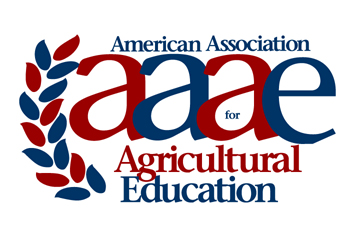 AAAE Memorial Brief
2019Name of Deceased:Institution:State:Brief Memorial Statement:Brief Memorial Statement: